Завдання контрольних завдань видано в єдиній контрольної роботі на початку семестру. Студенти їх вирішують. До цього додається контроль виконання звітів з лабораторних робіт, які вони виконали на поточний час і підготовка до виконання запланованих. Практичне заняття № 10Магнітне поле. Магнітна індукція. Графічне зображення магнітного поля Магнітне поле провідника зі струмом.. Однорідне магнітне поле. Закон Біо-Савара-Лапласа. Розрахунки магнітних полів в простих системах. Основні теоретичні положення:Зв'язок вектора магнітної індукції  (Тл) з вектором напруженості магнітного поля  (А/м) : де – магнітна проникність середовища,  – магнітна постійна. Магнітна індукція  створена:– елементом провідника довжини  зі струмом  на відстані  від нього:(закон Біо-Савара-Лапласа),де  – кут між напрямком струму в провіднику та напрямком на точку, в якій визначається ; – в центрі витка в формі кола радіуса , по якому тече струм :– на осі згаданого вище витка зі струмом:де  – відстань від центра витка до розглядуваної точки;– прямим нескінченним провідником із струмом на відстані  від нього:– відрізком провідника зi струмом:де  – кути між напрямком струму в провіднику та напрямками на точку, в якій визначається індукція , з початку та кінця відрізка відповідно;  – відстань від точки до провідника;– довгим соленоїдом чи тороїдом:де  – число витків на одиницю довжини соленоїда та струм в соленоіді. Приклад. По відрізку прямого провідника довжиною 10 см тече струм 2 А. Визначити напруженість магнітного поля, створеного струмом у точці, що лежить на перпендикулярі до середини відрізка та віддаленій від нього на 6 см. Розв'язок. Скористуємося законом Біо-Савара-Лапласа:    тут  – кут між напрямком струму та радіус-вектором , проведеним з точки, для якої визначається напруженість поля до елемента довжини струму .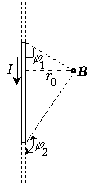 Щоб вирахувати вказаний означений інтеграл, перетворимо підінтегральний вираз: і отримуємоПісля інтегруванняАбо      оскільки .Значення кута  знайдемо з співвідношенняПісля обрахування         Тепер     Відповідь: .РЕКОМЕНДАЦІЯ: завдання на розрахунок магнітної індукції, як правило, передбачають використання  1-2 формули  і які наведено  в довідниках або в навчальній літературі. Інтеграли, як правило, брати як в попередній задачі, доводиться дуже рідко. Тому для вирішення цього класу задач рекомендується знайти необхідні формули в підручниках, правильно їх застосувати,  та виконати розрахунки.
Важливо правильно виконати обчислення бо правильне значення дозволяє уявити собі з якими величинами магнітних полів працюють на практиці.Задачі, що рекомендовано для розв’язування.Знайти магнітну індукцію в центрі тонкого кільця, по якому тече струм , якщо радіус кільця .По обмотці дуже короткої котушки радіуса  тече струм . Скільки витків  дроту намотано на котушці, якщо напруженість  магнітного поля в її центрі дорівнює .Напруженість  магнітного поля в центрі кругового витка радіуса  дорівнює . Визначити напруженість  на осі витка в точці, що віддалена від центра витка на .Довгий прямий соленоїд намотаний так, що витки дроту  щільно прилягають один до одного. Яка напруженість поля магнітного поля при силі струму ? Індукція  магнітного поля в точці, що рівновіддалена на 20 см від усіх точок провідникового кільця радіуса 10 см, дорівнює 63 мкТл. Знайти силу струму у провіднику.По двох паралельних провідниках, відстань між якими 10 см, течуть струми по 30 А в протилежних напрямках. Знайти магнітну індукцію в точці, що віддалена на 10 см від кожного провідника.